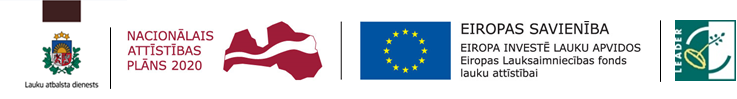 Pārskats par pasākumu									11.01.2017.Dagnija ŪdreLinda KrūmiņaAlda Zvejniece1.Pārstāvētās organizācijas nosaukumsBiedrība „Lauku partnerība ZIEMEĻGAUJA”2.Iesniedzēja vārds, uzvārdsAdministratīvā vadītāja Dagnija Ūdre,Koordinatore, administratīvās vadītājas palīdze Linda Krūmiņa,Padomes priekšsēdētāja Alda Zvejniece3.Pasākuma norises laiks un vieta2017.gada 10. janvārisGulbenes novads4.Pasākuma nosaukumsPraktiskais seminārs „Vidzemes VRG pieredzes apmaiņas un jaunu ideju attīstīšanas pasākums VRG kapacitātes  paaugstināšanai un darbības nodrošināšanai”5.Pasākuma mērķisPasākuma mērķis5.Pieredzes apmaiņa starp Vidzemes VRG, lai nodrošinātu VRG kapacitātes un darbības kvalitātes paaugstināšanu.Pieredzes apmaiņa starp Vidzemes VRG, lai nodrošinātu VRG kapacitātes un darbības kvalitātes paaugstināšanu.6.Pasākuma saturs un norises īss aprakstsPasākuma saturs un norises īss apraksts6.Semināru organizēja biedrība „Sateka”. Seminārā piedalījās pārstāvji no Vidzemes reģiona VRG, kā arī Latvijas Lauku foruma un Latvijas Lauku tīkla. Semināra pirmā daļa notika biedrības „Sateka” birojā un tika apspriestas VRG aktualitātes:Stratēģiju grozījumu izstrādes un apstiprināšanas process;Projektu vērtēšanas process, vērtēšanas kritēriji, vērtēšanas metodika;Projektu kvalitāte un galvenās kļūdas;Palīdzība projektu ieviešanas gaitā un uzraudzības nodrošināšana;Darbs ar EPS, VRG platformu;Sadarbība starp VRG.Semināra otrajā daļā tika apskatīti jaunajā plānošanas periodā īstenotie projekti: SIA „Tavai un manai veselībai”, SIA „GanCo” un Stāķu attīstības biedrība.Detalizēta semināra programma – pielikumā.Semināru organizēja biedrība „Sateka”. Seminārā piedalījās pārstāvji no Vidzemes reģiona VRG, kā arī Latvijas Lauku foruma un Latvijas Lauku tīkla. Semināra pirmā daļa notika biedrības „Sateka” birojā un tika apspriestas VRG aktualitātes:Stratēģiju grozījumu izstrādes un apstiprināšanas process;Projektu vērtēšanas process, vērtēšanas kritēriji, vērtēšanas metodika;Projektu kvalitāte un galvenās kļūdas;Palīdzība projektu ieviešanas gaitā un uzraudzības nodrošināšana;Darbs ar EPS, VRG platformu;Sadarbība starp VRG.Semināra otrajā daļā tika apskatīti jaunajā plānošanas periodā īstenotie projekti: SIA „Tavai un manai veselībai”, SIA „GanCo” un Stāķu attīstības biedrība.Detalizēta semināra programma – pielikumā.7.Gūtās atziņas, to izmantošana vietējās rīcības grupas darbībā vai projekta idejas turpmākā virzībāGūtās atziņas, to izmantošana vietējās rīcības grupas darbībā vai projekta idejas turpmākā virzībā7.Pirms semināra Vidzemes VRG bija aizpildījušas un organizatoriem iesūtījušas aptaujas anketas par paveikto 2016.gadā un ierosinājumiem 2017.gadā.Šobrīd VRG ir aktuāls darbs pie stratēģiju grozījumu izstrādes, lai varētu izsludināt nākamās projektu konkursu kārtas, bet šis process nenotiek ātri, jo LAD un komisija prasa veikt labojumus, komunikācija ir lēna.Visnopietnākās diskusijas bija par projektu vērtēšanu un projektu kvalitāti. VRG dalījās pieredzē par būtiskākajiem trūkumiem un kļūdām, pārrunāja iespējas, kā uzlabot projektu kvalitāti un vērtēšanas kvalitāti, kā palīdzēt potenciālajiem projektu iesniedzējiem. Tika pārrunāti projektu noraidīšanas iemesli, sadarbība ar LAD vērtēšanas gaitā.Būtu lietderīgi vērtējamos projektus apmeklēt, lai iegūtu labāku priekšstatu par projekta pieteicēju un plānoto projektu, bet šādā gadījumā ir jānodrošina vienāda pieeja visiem pretendentiem. Ja ir daudz projektu iesniegumu, tad nav reāli visus apmeklēt. Vairākas VRG rīko seminārus apstiprinātajiem projektiem par prasībām projektu īstenošanai un uzraudzībai. Šādus seminārus varētu rīkot arī mūsu biedrība.Dalībnieki secināja, ka pretendentiem nepieciešamas mācības par finanšu plānošanu, iepirkumu veikšanu, būvniecības projektu dokumentāciju.Projektu apmeklējumi pierādīja, ka pretendentiem, rakstot projektu, ideja ir bijusi izlolota, pamatota, katram ir bijis pilnīgi skaidrs, ko viņam vajag iegādāties un kādus mērķus viņš ar iegādāto sasniegs. Projekta realizācijas rezultātā iegādātie materiālie labumi ir vērti tad, ja ar tiem strādā godīgi, dedzīgi un ieinteresēti savā lietā cilvēki.Pirms semināra Vidzemes VRG bija aizpildījušas un organizatoriem iesūtījušas aptaujas anketas par paveikto 2016.gadā un ierosinājumiem 2017.gadā.Šobrīd VRG ir aktuāls darbs pie stratēģiju grozījumu izstrādes, lai varētu izsludināt nākamās projektu konkursu kārtas, bet šis process nenotiek ātri, jo LAD un komisija prasa veikt labojumus, komunikācija ir lēna.Visnopietnākās diskusijas bija par projektu vērtēšanu un projektu kvalitāti. VRG dalījās pieredzē par būtiskākajiem trūkumiem un kļūdām, pārrunāja iespējas, kā uzlabot projektu kvalitāti un vērtēšanas kvalitāti, kā palīdzēt potenciālajiem projektu iesniedzējiem. Tika pārrunāti projektu noraidīšanas iemesli, sadarbība ar LAD vērtēšanas gaitā.Būtu lietderīgi vērtējamos projektus apmeklēt, lai iegūtu labāku priekšstatu par projekta pieteicēju un plānoto projektu, bet šādā gadījumā ir jānodrošina vienāda pieeja visiem pretendentiem. Ja ir daudz projektu iesniegumu, tad nav reāli visus apmeklēt. Vairākas VRG rīko seminārus apstiprinātajiem projektiem par prasībām projektu īstenošanai un uzraudzībai. Šādus seminārus varētu rīkot arī mūsu biedrība.Dalībnieki secināja, ka pretendentiem nepieciešamas mācības par finanšu plānošanu, iepirkumu veikšanu, būvniecības projektu dokumentāciju.Projektu apmeklējumi pierādīja, ka pretendentiem, rakstot projektu, ideja ir bijusi izlolota, pamatota, katram ir bijis pilnīgi skaidrs, ko viņam vajag iegādāties un kādus mērķus viņš ar iegādāto sasniegs. Projekta realizācijas rezultātā iegādātie materiālie labumi ir vērti tad, ja ar tiem strādā godīgi, dedzīgi un ieinteresēti savā lietā cilvēki.8.Pasākuma novērtējums – kā pasākums ir sekmējis prasmes un iemaņas pārstāvētās organizācijas darbības jomā, kā tas veicinājis vietējās rīcības grupas attīstības stratēģijas īstenošanu un sadarbības veidošanos ar citām Latvijas vai citu valstu vietējām rīcības grupām (minēt konkrēti)Pasākuma novērtējums – kā pasākums ir sekmējis prasmes un iemaņas pārstāvētās organizācijas darbības jomā, kā tas veicinājis vietējās rīcības grupas attīstības stratēģijas īstenošanu un sadarbības veidošanos ar citām Latvijas vai citu valstu vietējām rīcības grupām (minēt konkrēti)8.Pieredzes apmaiņa bija ļoti vērtīga, lai labāk sagatavotos nākamajai projektu konkursa kārtai. Dažādu piemēru (kļūdu, noraidījumu iemeslu, dokumentu nepilnību) analīze palīdzēs darbā ar potenciālajiem projektu iesniedzējiem. Dalībnieki atzina, ka šādas reģionālas tikšanās nepieciešamas arī turpmāk. VRG ļoti palīdz LLF, darbojoties VRG interešu aizstāvībā un regulāri komunicējot ar VRG par visas veida aktuālajiem jautājumiem.Pieredzes apmaiņa bija ļoti vērtīga, lai labāk sagatavotos nākamajai projektu konkursa kārtai. Dažādu piemēru (kļūdu, noraidījumu iemeslu, dokumentu nepilnību) analīze palīdzēs darbā ar potenciālajiem projektu iesniedzējiem. Dalībnieki atzina, ka šādas reģionālas tikšanās nepieciešamas arī turpmāk. VRG ļoti palīdz LLF, darbojoties VRG interešu aizstāvībā un regulāri komunicējot ar VRG par visas veida aktuālajiem jautājumiem.